Ahmed GalalAhmed Galal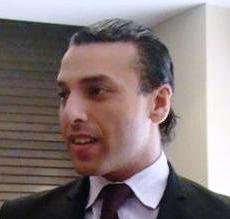 Personal DetailsDOB:19/09/1974Nationality: EgyptianStatus: Married + 2 KidsHeight: 175 cmReligion: MuslimVisa: Resident in Qatar since June 2014Valid Qatari driving license NOC: Available upon requestLanguages: Arabic: Native language English: Fluent Contacts+97466961064E-Mailahmedgalal2022@outlook.comSkype ahmedgalal5060Strength & SkillsCoaching Communication Follow up Flexibility & Adaptability LeadershipListeningHonesty and integrity Loyalty Trainings & SeminarsTrain the TrainerService Culture TransformationRooms AcademyFocusing on CustomerManaging workplace stressLeading a teamLeading StarwoodOpera SystemBehavioral Interviewing Program (Starwood)Handling Guest ComplaintsService GoldHACCPFood Safety Bomb ThreatFire fighting First AidEvacuation EducationBachelor Degree in Hospitality Management (Cairo)Courses Basic Business Skills Acquisition .From Berlitz CenterDiploma in Business Management & interpersonal skills from The academy of science & technologyOthersCertificated  Excellent Services – Desk Manager Q1 2016 From Mercure HotelCertificated  Excellent Services – Front Office Manager 2014/2015 From Mercure HotelCertificated Of Services–Front office Department (FOM) From Mercure HotelCertificated Of Services - Cluster Reservation Manager In Charge For Revenue at  Mercure Hotel seef BahrainCertificated Excellent Services – Central Reservation &Sales Department From Mercure Hotel Seef Bahrain )Certificated of Services (Senior Executive Sales) From Mercure Hotel Seef BahrainLe Meridian Pyramids Commitment to excellence. Welcome charter. Welcome charter plus. Training with Holiday In Leader ship training in crown plaza hotel DubaiTraining in Moevenpick KuwaitCross training in housekeeping and sales department.MBO training in Moevenpick Dead Sea (Jordan)Effective training Skills – Leading a team – Coaching – Train a trainer – Behavioral interview - Focusing on your customer – Service cultureComputer LiteracyWell experienced with Windows environment such as MS Office ToolsProficient in Operation software such as, Fidelio, Opera and prologicLearned much conversant with Internet, websites and Emailing Tools ReferencesMr. Ramy Mohamed HR Manager Mercure Grand Hotel Seef Bahrain H6822-hr@accor.comMobile : - +971567856566Mr. Tarek Lotfy – General Manager Golden tulip DubaiMr. Hesham Shehab – General Manager Steigneberger Nile Palace AswanMr. Omar Al Dorobi General Manager Al Manzel Hotel Abu DhabiMr. Yasser Bahaa General Manager Mercure Seef BahrainMr. Tamer Al Khuffash EAM Mercure Hotel Seef BahrainObjectiveWith Great Interest as My Work Experience during the Last 20Years, Experience in Hospitality, So Introduce me to the Hotel Business World, and since Then I have taken every Opportunity to Obtain the Necessary Training Courses and Skills for a Future Career in this Environment. I Hope That My Attached Resume Outlines the Skills.My qualifications allow Me to Get Managerial Position and introduce me As a Family Member In Your Company. So I am looking for (Rooms Division Manager – Front Office Manager – Ass DOSM - DOSM).Management PhilosophyBelieving in human as the most important asset in work, providing a proper environment and leadership and guidance to the right team improves their productivity towards the targeted goalCareer ProgressFebruary 2019 – Till nowCentury Hotel Doha (Qatar) 4*Position- Assistant Director of Sales and Marketing in ChargeJob ProfileResponsible to assist in leading and supervising the sales team, oversee the day to day sales activities, implement action plans and accomplish goals and set targets, whereby your role will include key responsibilities Generate and maintain major accounts and assigned segments through various salesActivities (face to face sales calls, telephone calls, entertainment, sight inspections, etc.)Ensure thorough and complete coverage of sales team for a comprehensive client servicing, achieving targets and maximum productivitySet up all sales objectives, action plans and team’s targetsEnsure that selling strategies are adhered to during negotiations and maximizes up selling opportunities of sales teamReview direct competition and ensure complete awareness by all sales team of competitor’s activities at all timesConsolidate month end sales report applicable informationBe actively involved in the preparation of the marketing plan as requested by SuperiorsActively participate in achieving hotel’s budgets especially rooms’ budgetJune 2014 – February 2019Century Hotel Doha (Qatar)Position- Front Office Manager & Sales Support (Government Sports accounts)Job ProfilePrepare and administer the Rooms Division's annual revenue and operating budgets. Manage monthly revenue, payroll and expenses. Prepare action plans for improvement as necessary Responsible for the Room Division's forecasting on a monthly and quarterly basis. Assist General Manager and Controller in preparing annual department budgets and property business plans Set standards of excellence for service presentation and sanitation. Take immediate action to correct any unsatisfactory service evaluations. Coordinate the LRA inspection with senior managers to ensure the hotel meets or exceeds Sheraton Standards. Perform HR functions for staffing including interviewing, hiring, training and disciplinary action Facilitate training sessions including Sheraton Cares for You, ABC's of Housekeeping, Arrivals Training, etc. Possess thorough knowledge of all department procedures including Food and Beverage, Accounting and Engineering Acting General Manager in absence of hotels GM, rotate in on MOD schedule as needed.Manage finances for housekeeping and laundry operations including budgeting and inventory controls. Analyze data and comply reports on expenditures, wages, labor, supplies, etc in relation to hotel financial forecasts and budgets Participate in executive planning and budgeting activities, recommend programs that support company goals.Responsible for recruiting, hiring, training and performance management system for associates Conduct daily rally's and weekly department meetings to ensure the highest level of communication.Evaluate and communicate recommendations for improvement on rehab projects with respect to furniture and fixtures renovations.Install inventory controls for uniforms, linens and supplies. Implement operating and quality standards for housekeeping department                                                                  December 2011 – December 2013Mercure Grand Hotel Seef” District” Manama (Bahrain)Position- Front Office ManagerJob ProfileDirect and control the activities of the Front Office, Reservations, Guest Activities, and to ensure adherence to the Hotel, policies and procedures. Ensure that qualified personnel are selected hired and trained in all areas of responsibility. Ensure that all personnel are kept well informed of department objectives and policies. Ensure the proper image is being maintained by all Team Members with respect to grooming and uniform standards. Support and participate in all hotel programs, policies and procedures with special emphasis on the orientation of new employees. Display fair treatment with respect to disciplinary action and provide supportive documentations. Prepare all necessary forecasts; to work closely with Reservations, Front Office and Sales to maximize occupancy, rate and revenue. Keeps all departments notified of any fluctuations in business levels, special guests, groups, etc. Establish and maintain close working relationships with all departments of the hotel to ensure maximum cooperation, productivity, morale and guest service.Develop relationships with clients, return guests, group contacts etc. to provide maximum personalized guest service. Make suggestions for improvements in overall operations with an emphasis on increasing guest satisfaction, revenues as well as reducing costs.Support hotel philosophy towards employee development, morale and institute programs to ensure the effectiveness and promotion of this philosophy within the Rooms Division. Monitor and analyze the payroll for Rooms Division to ensure maximum effectiveness towards guests services while realizing full profit potential. Display a high degree of professionalism and integrity as befitting a member of management. Respond properly and take a supervisory role in any hotel emergency or safety situation, as well as ensure the proper control and instructions of said emergency procedures to the Rooms Division. Manage all administrational duties as specified by the Company.October 2010 –December 2011Al Manzel Hotel and Suites Abu Dhabi (UAE)Position- Front Office Manager & Revenue manager Job ProfileResponsible about all operation aspects including staff, management and guests Provided quotes for room rates and up-sold the guest when possiblescheduling the Front Desk and the Housekeeping DepartmentVerified the correct charges and credits were posted to the corresponding guest folio and collected payment for chargesEnsured all cash and cash equivalents were accounted for and balanced at the beginning and end of each work shiftProvided administrative, reception and program support to management and staffManaged phone activity, including providing general knowledge to callersProvided customer service for all guests, including signing in guests as needed and providing an exceptional welcome experienceResolved guest inquiries and concerns within scope of authority and referred other matters as needed to management                                                                     September 2008– October 2010Golden Tulip (UAE)Position-Front Office Manager & Revenue ManagerJob ProfileResponsible about all operation aspects including staff, management and guests Provided quotes for room rates and up-sold the guest when possiblescheduling the Front Desk and the Housekeeping DepartmentVerified the correct charges and credits were posted to the corresponding guest folio and collected payment for chargesEnsured all cash and cash equivalents were accounted for and balanced at the beginning and end of each work shiftProvided administrative, reception and program support to management and staffManaged phone activity, including providing general knowledge to callersProvided customer service for all guests, including signing in guests as needed and providing an exceptional welcome experienceResolved guest inquiries and concerns within scope of authority and referred other matters as needed to managementApril 2006 –September 2008Movenpick Kuwait (Kuwait)Position-Assistant Front Office managerJob ProfileAssist the FOM in managing and training the reception, concierge and business centerAs the departmental trainer, I was responsible to develop front office staff through the training and development plansEnsuring the front desk, concierge and business center team provides a professional and friendly service for customersDealing with customers, including handling complaints when they come to the deskTroubleshooting emergenciesScheduling for staff to maintain 24/7 services Liaising with other departments August 2004 –March 2006Holiday Inn Dubai (UAE)Position- Duty Manager & Assistant Front Office ManagerJob ProfileAssist the FOM in managing and training the reception, concierge and business centerAs the departmental trainer, I was responsible to develop front office staff through the training and development plansEnsuring the front desk, concierge and business center team provides a professional and friendly service for customersDealing with customers, including handling complaints when they come to the deskTroubleshooting emergenciesScheduling for staff to maintain 24/7 services Liaising with other departments February 2002 – May 2004Concord Al Salam Hotel (Cairo)Position- Night Manager Job ProfileManage, plan and control the Night team to ensure a standard of service and to the guidelines set in the employee handbook, hotel policies and procedures, coaching, training and correcting where needed. Ensure the smooth running of the hotel at nights by making sure that staffing levels are at the optimum and that they perform tasks assigned to them Adherence to Company policies and procedures and licensing laws Cover switchboard if requested by management and ensure telephones are answered in a speedy and professional manner with an appropriate greeting. Ensure the banqueting rooms are set and fully serviced for the next day’s business and ensure all meeting rooms are cleaned and vacuumed nightly.Oversee the general condition and cleaning of public areas, such as toilets, main foyer and porch and all lighting levels for same. Lobby area to be hovered every night in preparation for next day’s business. Liaise with all other departments on the special requirements of large groups or individuals and follow throughActively participate in any training and personnel exercises and remain current in all updates with regards to new procedures designed Deal with guest complaints in a friendly and efficient manner ensuring guest satisfaction at all times Keep staff/work areas tidy, safe and report any hazard, accident, loss or damage to management and observe all requirements under Health & Safety at Work Be aware and able to enforce all fire-life-safety procedures.July 1999 – February 2002Starwood – Le Meridien (Egypt)Position- Receptionist Job ProfileDeal with enquiries and room reservations made on the telephoneGreet guests on arrival at the hotelExtend warm welcome and pleasant atmosphere in the reception areaReceptionists check guests in and out,Keep accurate records of which guests have arrived at, or left, the hotelMake sure that any necessary information goes to the housekeeping, restaurant, maintenance, and management departmentsprepare a customer's account when they leave the hotel